               Mrs. Ricks’ Classroom News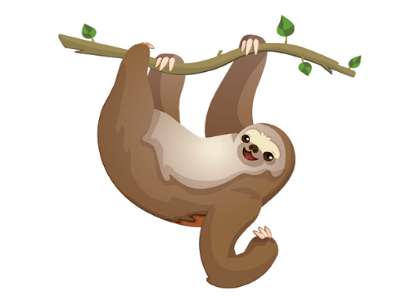                    Week of September 5thPhonics Skill:-Read and spell words using the floss rule- (Double the f, l, s, and z when they come after a short vowel sound at the end of a one-syllable word)-Tricky heart words for the week:  all, some, from, word. We will review these tricky words:  so, no, of (Tricky heart words are words we can’t sound out. We have to know them by heart. We practice spelling and reading our heart words.) Reading:-We will read passages and books containing floss rule words during guided reading group.Handwriting:-B, b, L, l, R, r (Practice correct letter formation)Grammar:-Review nouns that name a personKnowledge and Writing:-We will continue to read fables and discuss characters, setting, plot, and the moral of each. We will then complete a writing activity for each of the fables.-Our fables for the week include: “The Crowded Noisy House”/The Tale of Peter Rabbit”/”All Stories Are Anansi’s”-Vocabulary words we will focus on from our fables are:  advice, pondered, stunned, exert, mischief, naughty, sobs, thief, acknowledge, approached, quarreling, satisfiedMath: -Topic 2- Add and Subtract using multiple strategiesCore:-Human Body/Health (Our major body systems, ways to care for our body, food groups, germs) Upcoming Dates:Monday, 9/04- No School- Labor DayThursday, 9/07- School Picture Day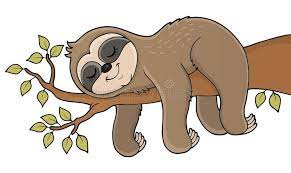  Book Buddies:My class will be book buddies with Mr. Tarr’s 4th grade class. Book buddies will start on 9/08 and be every other Friday. The kids are excited to have an older buddy read to them. Specials Schedule:Monday, 9/04- No SchoolTuesday, 9/05- ArtWednesday, 9/06- Music/P.E.Thursday, 9/07- Tech/LibraryFriday, 9/08- P.E./Music